UJI DESKRIPTIVE 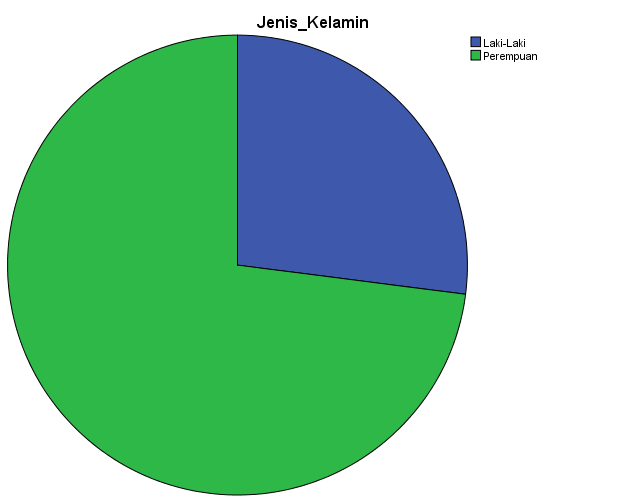 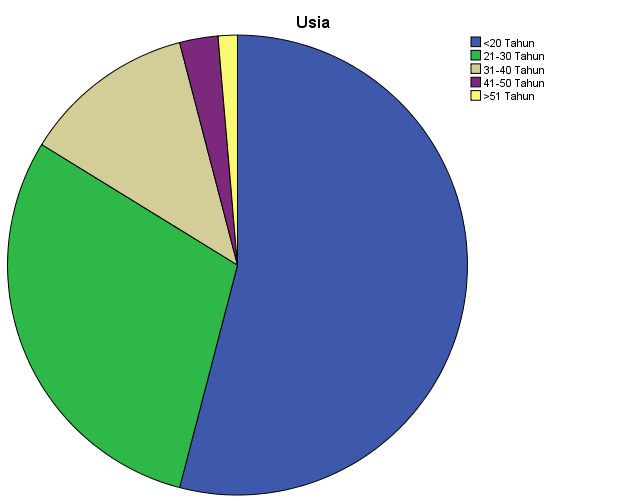 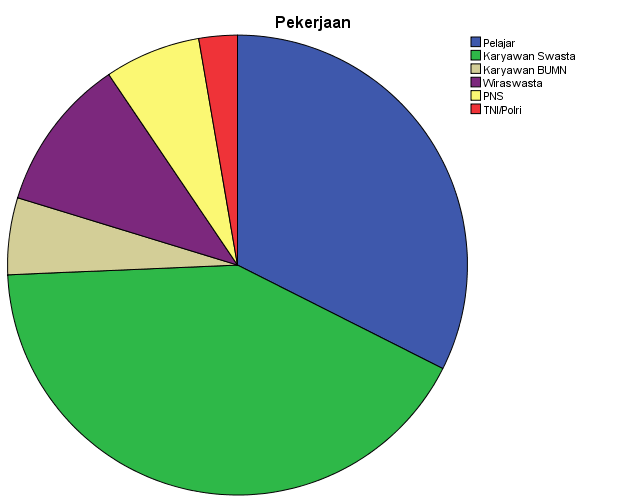 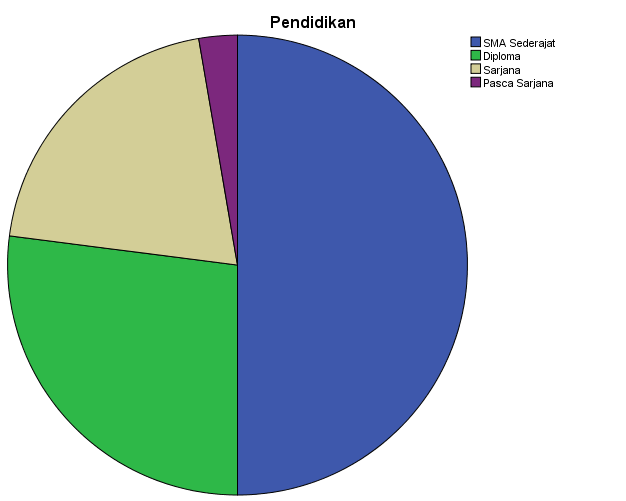 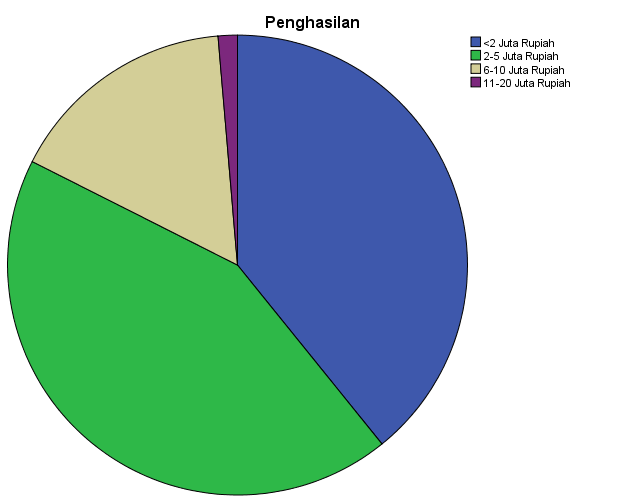 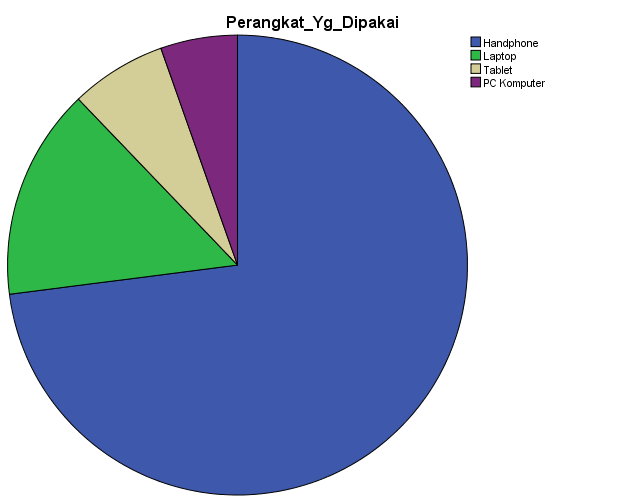 KriteriaKodeKeteranganJenis Kelamin1Laki-Laki2PerempuanUsia1<20 thn220-30 thn331-40 thn441-50 thn5>51 thnPekerjaan1Pelajar 2Karyawan Swasta3Karyawan BUMN4Wiraswasta5PNS6TNI/POLRIPendidikan1SMA Sederajat2Diploma3Sarjana4Pasca SarjanaPenghasilan1<2 Juta22-5 Juta36-10 Juta411-20 Juta5>21 JutaPerangkat yg dipakai1Handphone2Laptop3Tablet4PC KomputerJenis_KelaminJenis_KelaminJenis_KelaminJenis_KelaminJenis_KelaminJenis_KelaminFrequencyPercentValid PercentCumulative PercentValidLaki-Laki2027,027,027,0ValidPerempuan5473,073,0100,0ValidTotal74100,0100,0UsiaUsiaUsiaUsiaUsiaUsiaFrequencyPercentValid PercentCumulative PercentValid<20 Tahun4054,154,154,1Valid21-30 Tahun2229,729,783,8Valid31-40 Tahun912,212,295,9Valid41-50 Tahun22,72,798,6Valid>51 Tahun11,41,4100,0ValidTotal74100,0100,0PekerjaanPekerjaanPekerjaanPekerjaanPekerjaanPekerjaanFrequencyPercentValid PercentCumulative PercentValidPelajar2432,432,432,4ValidKaryawan Swasta3141,941,974,3ValidKaryawan BUMN45,45,479,7ValidWiraswasta810,810,890,5ValidPNS56,86,897,3ValidTNI/Polri22,72,7100,0ValidTotal74100,0100,0PendidikanPendidikanPendidikanPendidikanPendidikanPendidikanFrequencyPercentValid PercentCumulative PercentValidSMA Sederajat3750,050,050,0ValidDiploma2027,027,077,0ValidSarjana1520,320,397,3ValidPasca Sarjana22,72,7100,0ValidTotal74100,0100,0PenghasilanPenghasilanPenghasilanPenghasilanPenghasilanPenghasilanFrequencyPercentValid PercentCumulative PercentValid<2 Juta Rupiah2939,239,239,2Valid2-5 Juta Rupiah3243,243,282,4Valid6-10 Juta Rupiah1216,216,298,6Valid11-20 Juta Rupiah11,41,4100,0ValidTotal74100,0100,0Perangkat_Yg_DipakaiPerangkat_Yg_DipakaiPerangkat_Yg_DipakaiPerangkat_Yg_DipakaiPerangkat_Yg_DipakaiPerangkat_Yg_DipakaiFrequencyPercentValid PercentCumulative PercentValidHandphone5473,073,073,0ValidLaptop1114,914,987,8ValidTablet56,86,894,6ValidPC Komputer45,45,4100,0ValidTotal74100,0100,0NoJenis KelaminUsiaPekerjaanPendidikanPenghasilanPerangkat Yg di sukai utk online1211111213232132122234212322521232262123247212322824333192241311022522111226333121541111311222114112221152113311621132117211121182111211922332120222322212223222221212223115122241151222513622226111131272111312821113129221131302222313112223132112223331122243421222435244444362321113723211138234111392241114022421141222211422223114322211144211111452111114611111147111111481111114911111150112112511132115222221153222213542221135523511156235111572141115821412159211121601112216111122162111121632222216422231265222111662331116723111168211111692111217021122171211321722124217322213174222231